Allegati:1. Mod. domanda (All.A)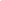  Al Dirigente Scolastico                                                                                                                    Istituto Comprensivo “PIETRO MENNEA”	             BARLETTAIl/la sottoscritto/a …………………………………………………………………………………Codice Fiscale…………………………………………………….nat… a …………………………….…………(………) il …………………..………, e residente a ……………………………….……………………………in via…………………………………………………………………….……, n………, telefono ……………………..……………., cell.…………………..………………..CHIEDEdi partecipare alla selezione per titoli per l’attribuzione dell’incarico di TUTOR relativamente al Progetto “Per una scuola inclusiva” – codice progetto 10.2.2A-FSEPON-PU-2024-2 titolo del modulo ______________________________di ricevere ogni comunicazione ad uno dei seguenti indirizzi:via……………………………………………………………………………..……………….c.a.p……………………….città…………….…………………b) e-mail………………………………………………………………….……………………………………………………………………………………………A tal fine, consapevole della responsabilità penale e della decadenza da eventuali benefici acquisiti nel caso di dichiarazioni mendaci, ai sensi degli artt. 75 e art.76 del D.P.R. 445/2000, sotto la propria personale responsabilitàDICHIARA DIessere cittadino……………………….essere in godimento dei diritti politiciessere dipendente di altre amministrazioni (indicare quale)……………………………………………ovvero di non essere dipendente di altre amministrazioni pubbliche e né di essere stato destituito da esseessere in possesso dei titoli dichiarati nel proprio curricolonon aver subito condanne penali, ovvero di avere i seguenti provvedimenti penali pendenti……………………………………………………………………………………………………non aver procedimenti penali in corso ovvero di avere i seguenti procedimenti penali pendenti ……………………………………………………………………………………………………………………non trovarsi in situazione di incompatibilità, ai sensi di quanto previsto dal d.lgs. n. 39/2013 e dall’art. 53, del d.lgs. n. 165/2001; ovvero, nel caso in cui sussistano situazioni di incompatibilità, che le stesse sono le seguenti: ……………………………………………………………………………………………………………………non trovarsi in situazioni di conflitto di interessi, anche potenziale, ai sensi dell’art. 53, comma 14, del d.lgs. n. 165/2001, che possano interferire con l’esercizio dell’incarico;di impegnarsi a documentare puntualmente tutta l’attività svolta di competenza dell’esperto e, in particolare quella relativa al monitoraggio di gestione piattaforma PONdi avere la competenza informatica l’uso della piattaforma on line PON.Il sottoscritto, inoltre, consapevole delle conseguenze di natura amministrativa e delle sanzioni civili e penali, nel caso di dichiarazioni non veritiere, di formazione o uso di atti falsi, richiamate dagli artt. 75 e 76 del D.P.R. 445/2000, dichiara quanto segue, ai fini della determinazione del punteggio per l’inserimento nella graduatoria degli aspirantiAllega alla presente: dettagliato curriculum vitae in formato europeo con evidenziati i titoli/esperienze valutabili. Fotocopia di un documento valido d’identità._____________________________________(luogo e data)                                                                                                       __________________________                                                                                                                                          (firma per esteso)Dichiara la propria disponibilità a svolgere l'incarico senza riserve e secondo il calendario predisposto dalla Scuola proponente ed a partecipare, se necessario, senza ulteriore retribuzione, alle riunioni che si riterranno necessarie._____________________________________(luogo e data)                                                                                                       __________________________                                                                                                                                           (firma per esteso)Dichiara, sotto la propria responsabilità, di avere preso visione dell'Avviso, di accettarne le condizioni e di essere a conoscenza che le dichiarazioni dei requisiti, qualità e titoli riportate nella domanda e nel curriculum vitae sono soggette alle disposizioni del DPR 445/2000._____________________________________(luogo e data)                                                                                                       __________________________                                                                                                                                           (firma per esteso)Ai sensi del D. L.vo 196/2003, _l_ sottoscritt_ _____________________________________ autorizza l’Amministrazione ad utilizzare i dati personali dichiarati solo per fini istituzionali e necessari per la gestione giuridica ed economica dell’eventuale contratto._____________________________________(luogo e data)                                                                                                       __________________________                                                                                                                                           (firma per esteso)SezioniDa compilare a cura del candidatoDa compilare a cura del candidatoVerifica a cura della CommissioneA- TITOLI DI STUDIOPUNTEGGIOn. riferimento del CurriculumPunteggio propostoVerifica a cura della CommissioneA1) Laurea specialistica specifica alla classe di concorso  della disciplina o Diploma accademico di secondo livello Conseguita con lode10 puntida 100 a 1108 puntifino a 996 puntiA2) Laurea triennale specifica per la disciplina o Diploma  accademico di primo livelloPunteggio non valido in caso di possesso di laurea specialisticaConseguita con lode 5 puntida 100 a 110 4 puntifino a 99 3 puntiA3) Altra laurea 2 puntiA4) Diploma di scuola media superiore specifico3 puntiPunteggio non valido in caso di possesso di titolo superioreA5) Diploma di scuola media superiore1 puntoPunteggio non valido in caso di possesso di titolo superioreTITOLI POST LAUREAA6) Master I livello, specializzazione e perfezionamento  post-laurea della durata di un anno corrispondente a 60  CFU, specifico per la professionalità richiesta,  1 punto (si valutano max due titoli)A7) Master II livello, corso di specializzazione e  perfezionamento post-laurea di durata biennale  specifico per la professionalità richiesta, Dottorato di ricerca o Diploma accademico di  formazione alla ricerca 2 punti ( si valutano max due titoli)A8) Attestato di Corsi di Alta Formazione della durata di  almeno 20 h e /o Corso di perfezionamento universitario  di durata almeno annuale con esame finale, coerenti con  la disciplina richiesta1 punto ( si valutano max 2 titoli)SezioniDa compilare a cura del candidatoDa compilare a cura del candidatoVerifica a cura della CommissioneB- ALTRI TITOLI CULTURALI - PROFESSIONALI PUNTEGGIOn. riferimento del CurriculumPunteggio propostoVerifica a cura della CommissioneTITOLI CULTURALI SPECIFICIB1) Certificazioni conseguite in seguito a svolgimento di  Corsi di Formazione del M.I.U.R. o del Ministero del Lavoro  o di altri Enti/Istituzioni di Formazione accreditati dalla  Regione o dal M.I.U.R. o dal Ministero del Lavoro inerenti la  specifica professionalità della disciplina o incarico richiesto0.5 punti per ogni titolo (si valutano max 5 titoli)CERTIFICAZIONI INFORMATICHEB2) EIPASS-AICA o altri soggetti accreditati 0.5 punti per ogni titolo (si valutano max 2  titoli)B3) Certificazione CISCO o equipollente 2 puntiCERTIFICAZIONI LINGUISTICHEB4) Competenze linguistiche certificate Livello C1 per docenti di Lingua Inglese o altra Lingua comunitaria tipo Tefl, Proficiency, Ielts ed assimilati (Valutabile per i moduli di Lingua straniera)4 punti per ogni titolo(si valutano max 2 titoli)C –ESPERIENZE LAVORATIVE C1) Esperienze di progettazione in azioni FSE-FESR-PNSD-altro 5 punti x ogni esperienza (max 4 esperienze)C2) Esperienze di progettazione di reti informatiche e  cablaggio 2,5 punti x ogni esperienza (max 2 esperienze)C3) Esperienze di collaudo in azioni FSE-FESR-PNSD-altro 2,5 punti x ogni esperienza (max 4 esperienzeC4) Incarico di Animatore Digitale 3 punti x ogni esperienza (max 4 esperienze)C5) Incarico di componente Team dell’Innovazione 1,5 punti x ogni esperienza (max 4 esperienze)C6) Incarico di docenza in corsi extrascolastici inerenti la  tematica del modulo1,5 punti x ogni esperienza (max 4 esperienze)C7) Docenza in 	corsi PON/POR/ITS/OBBLIGO FORMATIVO in moduli afferenti alla disciplina richiesta  0.5 punti per ogni corso effettivamente svolto con incarico di Esperto (si valutano max 5 titoli)C8) Tutoraggio in corsi PON/POR/ITS/OBBLIGO FORMATIVO (Valutabile per Bandi Tutor)0.5 punti per ogni corso effettivamente svolto con incarico di Tutor (si valutano max 5 titoli)C9) Esperienze come docente/formatore sulle tematiche  della sicurezza 1 punti x ogni esperienza (max 4 esperienze)C10) Incarico di Funzione Strumentale 1 punti x ogni esperienza (max 4 esperienze)C11) Incarico di Collaboratore del Dirigente scolastico 1 punti x ogni esperienza (max 4 esperienze)C12) Incarico di Referente progetti o laboratori 1 punti x ogni esperienza (max 4 esperienze)